แบบตรวจสอบเอกสารประกอบการขอกำหนดตำแหน่งทางวิชาการ และรับรองการเผยแพร่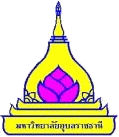 หนังสือคำชี้แจง : 1. โปรดตรวจสอบข้อมูลและรายการเอกสารหลักฐานที่ต้องส่ง โดยเติมคำในช่องว่าง หรือทำเครื่องหมาย  หน้าข้อความ             2. เลือกเฉพาะลักษณะการเผยแพร่ที่ผู้ขอเสนอ การเผยแพร่อื่นสามารถตัดออกได้	  3. กรณีที่ไม่สามารถระบุชื่อผู้ทรงคุณวุฒิ (peer reviewer) ได้ ให้ระบุสาขาวิชาที่ได้รับการแต่งตั้งให้ดำรงตำแหน่งทางวิชาการ หรือสาขาวิชาเชี่ยวชาญ ของผู้ทรงคุณวุฒิแต่ละท่าน พร้อมสังกัด หนังสือ จำนวน.......เรื่อง ซึ่งรายละเอียดและรายการเอกสารหลักฐานของหนังสือแต่ละเรื่อง เป็นดังนี้ข้าพเจ้าขอรับรองว่าหนังสือที่ข้าพเจ้าเสนอ ได้มีการเผยแพร่เป็นไปตามหลักเกณฑ์และวิธีการพิจารณาแต่งตั้งบุคคลให้ดำรงตำแหน่งทางวิชาการแล้ว และข้อความที่ปรากฏในแบบฟอร์ม และหลักฐานที่ส่งมาพร้อมนี้เป็นความจริงทุกประการลงชื่อ ........................................................
                  (.......................................................)
              วันที่.....................................................
	         ผู้ขอกำหนดตำแหน่งทางวิชาการการตรวจสอบของคณะ/วิทยาลัย		- ได้ตรวจสอบเอกสารหลักฐานตามที่ผู้ขอแจ้งมา พบว่า ถูกต้องและครบถ้วนตามหลักเกณฑ์และวิธีการพิจารณาแต่งตั้งบุคคลให้ดำรงตำแหน่งทางวิชาการลงชื่อ ........................................................
                  (.......................................................)
         ตำแหน่ง.......................................................     วันที่.....................................................
	              เจ้าหน้าที่ผู้ตรวจสอบลงชื่อ ........................................................
                  (.......................................................) ตำแหน่ง...รองคณบดีที่กำกับดูแลด้านการบริหารงานบุคคล....
              วันที่.....................................................	 	- ได้ผ่านการรับรองการเผยแพร่หนังสือ ว่าเป็นไปตามหลักเกณฑ์และวิธีการพิจารณาแต่งตั้งบุคคลให้ดำรงตำแหน่งทางวิชาการแล้ว ในการประชุมคณะกรรมการประจำคณะ/วิทยาลัย................................ ครั้งที่........... เมื่อวันที่...............................									ลงชื่อ........................................									(....................................................)									คณบดีคณะ......................................									  วันที่...................................เรื่อง : ..........................ระบุชื่อเรื่อง แหล่งพิมพ์ จำนวนครั้งที่พิมพ์ จำนวนพิมพ์ จำนวนหน้า ISBN เป็นต้น………………………………..   
         (ลำดับที่ ...... ในแบบ ก.พ.อ. 03)สถานะผู้ขอในผลงาน    ผู้ประพันธ์อันดับแรก (first author)                                 ผู้มีส่วนสำคัญทางปัญญา (essentially intellectual author)   ผู้ร่วมจัดทำผลงาน (ไม่รวมผู้ขอ) จำนวน ............. คนรูปแบบ (ลักษณะใดลักษณะหนึ่ง) เขียนทั้งเล่ม (authored book)  เขียนบางบทหรือส่วนหนึ่งในหนังสือที่มีผู้เขียนหลายคน (book chapter) ซึ่งต้องมีอย่างน้อย 5 บท และมีจำนวนหน้า
      รวมกันแล้วไม่น้อยกว่า 80 หน้า โดยเนื้อหาสาระของบทในหนังสือทั้ง 5 บท จะต้องไม่ซ้ำซ้อนกัน และอยู่ในขอบข่าย
      สาขาวิชาที่เสนอขอตำแหน่งทางวิชาการ (อาจอยู่ในหนังสือเล่มเดียวกันหรือหลายเล่มก็ได้)การเผยแพร่ (เครื่องหมาย  เลือกตามที่เผยแพร่ผลงานในลักษณะใดลักษณะหนึ่ง) เผยแพร่ด้วยวิธีการตีพิมพ์        1) ชื่อโรงพิมพ์/สำนักพิมพ์..................................................................จังหวัด................................................      2) เดือน/ปีที่พิมพ์..................................จำนวนพิมพ์..................เล่ม   พิมพ์ครั้งที่ ................... เผยแพร่โดยสื่ออิเล็กทรอนิกส์อื่น ๆ อาทิ การเผยแพร่ในรูปของซีดีรอม     1) สื่ออิเล็กทรอนิกส์ที่เผยแพร่.................................(ระบุรายละเอียดให้ชัดเจน)....................................     2) จำนวนสื่ออิเล็กทรอนิกส์ที่เผยแพร่ ................... แผ่น/แห่ง/ฯลฯ     3) วันที่เผยแพร่.................................................. เผยแพร่เป็น e-book โดยสำนักพิมพ์ซึ่งเป็นที่ยอมรับ       1) ชื่อโรงพิมพ์/สำนักพิมพ์....................................................................จังหวัด..............................................     2) แหล่งเผยแพร่ e-book ..............................(ระบุเว็บไซต์หรือแหล่งเผยแพร่อื่นๆ)...........................................     3) เดือน/ปีที่พิมพ์ หรือวันที่เผยแพร่................................พิมพ์ครั้งที่................ 
        จำนวนครั้งของผู้เข้าชม/ดาวน์โหลด..................ครั้ง (พร้อมแนบหลักฐานจำนวนครั้งการเข้าชม/ดาวน์โหลด)   เอกสารหลักฐานที่ต้องมี      1. หลักฐานการผ่านการประเมินคุณภาพ โดยต้องแสดงรายชื่อคณะกรรมการผู้ทรงคุณวุฒิในสาขาวิชานั้น ๆ หรือ 
          สาขาวิชาที่เกี่ยวข้อง (peer reviewer) ที่มาจากหลากหลายสถาบัน (แนบเอกสารหลักฐานการเผยแพร่ท้ายแบบฟอร์มนี้)          ระบุชื่อผู้ทรงคุณวุฒิ ตามคำสั่ง/ประกาศ/หนังสือ............ระบุชื่อหน่วยงาน....... ที่............. ฉบับลงวันที่......................              ซึ่งประกอบด้วย 1) ระบุชื่อและสังกัด.........................................................                              2) ระบุชื่อและสังกัด.........................................................                              3) ระบุชื่อและสังกัด.........................................................      2. หลักฐานแสดงการเผยแพร่อย่างกว้างขวางมากกว่าการใช้ในการเรียนการสอน           ระบุแหล่งเผยแพร่ (แนบเอกสารหลักฐานการเผยแพร่ท้ายแบบฟอร์มนี้)            1) เผยแพร่ไปยังหน่วยงานภายใน และภายนอกมหาวิทยาลัย จำนวน..........แห่ง ได้แก่                    1.1) .....................................................                    1.2) .....................................................                    1.3) .....................................................                    1.4) .....................................................            2) เผยแพร่ในเชิงพาณิชย์ สำหรับผู้อ่านทั่วไป (วางจำหน่าย) จำนวน..........แห่ง ได้แก่                    2.1) .....................................................                    2.2) .....................................................            3) เผยแพร่ผ่านเครือข่ายอินเตอร์เน็ต (เว็บไซต์ระดับคณะขึ้นไป) จำนวน..........แห่ง ได้แก่                    3.1) .....................................................                    3.2) .....................................................            4. อื่นๆ ระบุ ............................................     